«ИГРУШЕЧНЫЙ БУМ»Как сделать новогоднюю игрушку пошагово.Подготовила воспитательШушакова А. А.Новый год — всеми любимый и долгожданный праздник. Поэтому готовиться к нему мы начинаем задолго до торжества. Каждый день ожидания может стать настоящей сказкой даже для взрослых. Как говорится, все в наших руках! Причем в прямом смысле.Один из самых надежных способов поднять новогоднее настроение — создание елочных игрушек. Можно сколько угодно говорить об их теплоте, уникальности и оригинальности, затронуть развивающий момент для детей, совместное творчество и даже экономность, но в любом случае лучше один раз попробовать, чтобы убедиться в этом лично.Конечно, купить сегодня новогоднее украшение совсем не проблема. Но если вы смастерите с ребенком хотя бы одну поделку, остановиться будет трудно. И это, пожалуй, единственная сложность, с которой вам придется столкнуться.Как сделать милых ангелочков из обычных ватных дисков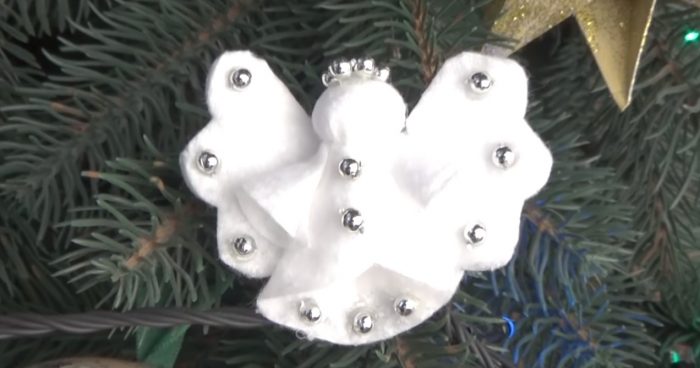 Игрушку можно смастерить из нескольких ватных дисков и украсить по-своемуВатные диски могут также пригодиться для изготовления симпатичной игрушки ангелочка.Что потребуется:ватные диски;ножницы;клей;украшения: бантики, бусы.Пошаговое выполнение:Ватный диск разделить на половинки. Собрать вату, которая внутри, в комочек и обернуть половинкой ватного диска. Сформировать голову ангела.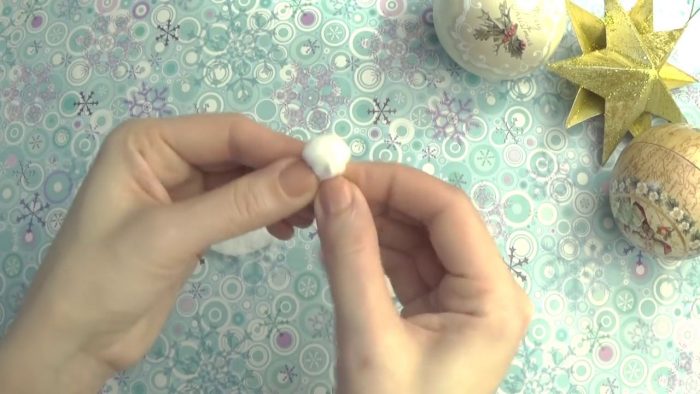 Из ватного диска сделать головкуВторую половинку диска сложить пополам и соединить с головкой будущего ангела.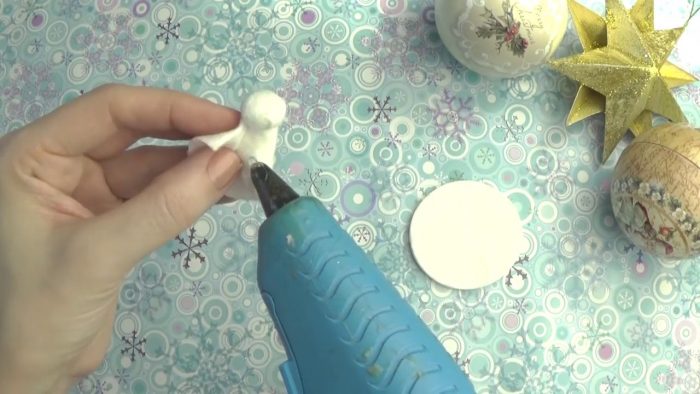 Вторую часть ватного диска закрепить с помощью клеяКрай следующего ватного диска оформить зигзагом с помощью ножниц и разрезать его пополам. Это будут крылья ангела. Приклеить их к заготовке.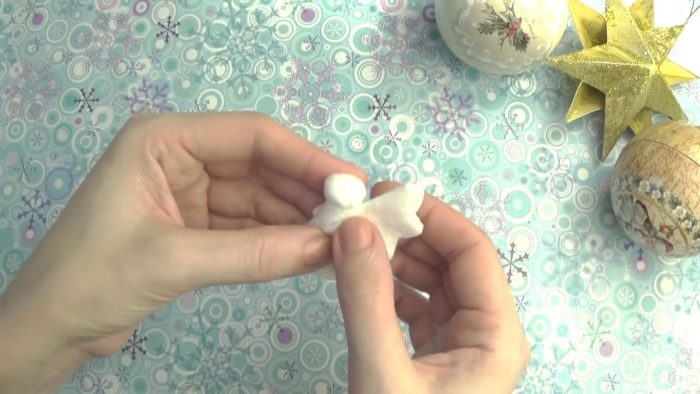 Прикрепить крыльяТеперь можно украсить нашего ангела по своему усмотрению.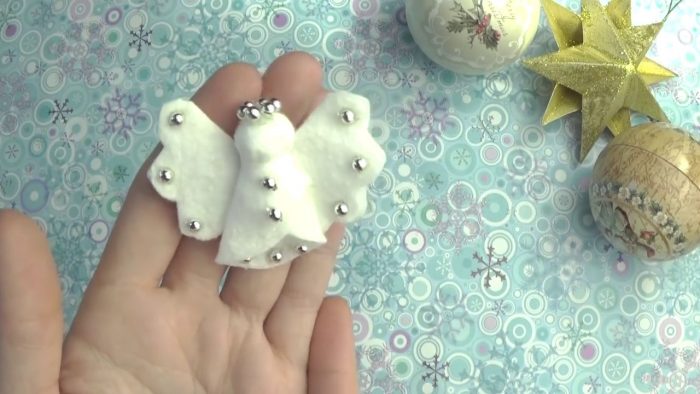 Украсить игрушку небольшими бусинамиИз четвертинок ватного диска сделать ручки ангела и приклеить их к туловищу.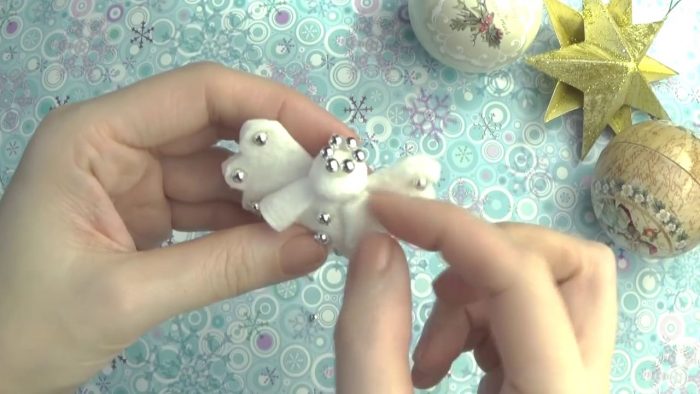 Открытка с объёмной ёлочкойЕщё одна идея для новогодней открытки — объёмная ёлочка из зелёной бумаги.Что потребуется:зелёная бумага;красная бумага формата А4;клей;ножницы;линейка.Пошаговое выполнение:Из бумаги зелёного цвета вырезать 5 квадратов со сторонами 7, 8, 9, 10 и 11 см.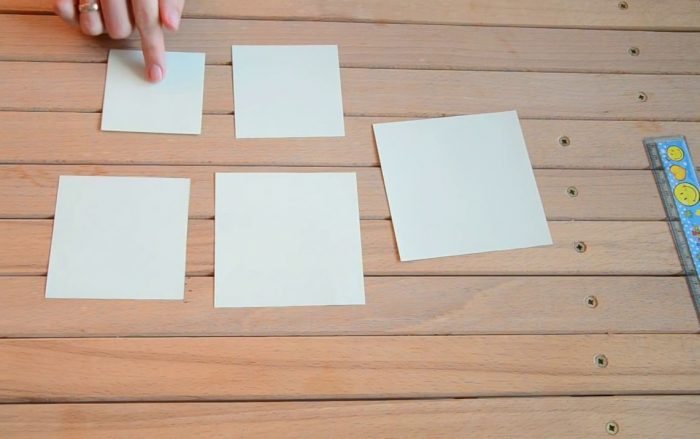 Вырезать несколько квадратов из бумаги — это будут заготовки для ёлочкиКаждый квадратик сложить пополам и края загнуть вниз к центру.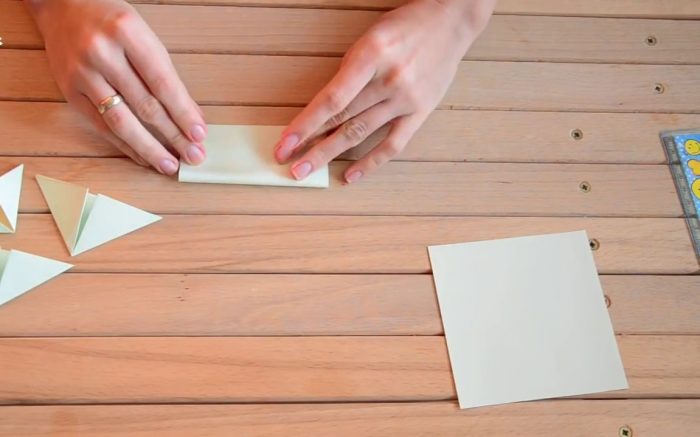 Из каждого квадрата сделать объёмные треугольникиКрасный лист бумаги будет основой открытки, его нужно согнуть пополам. Детали ёлочки следует клеить с верхушки, используя по порядку от самого маленького квадрата к большому.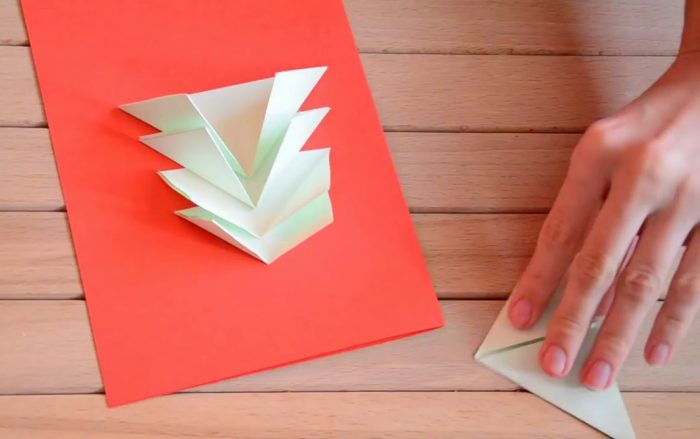 Приклеить треугольники на открыткуВ готовой открытке можно писать пожелания.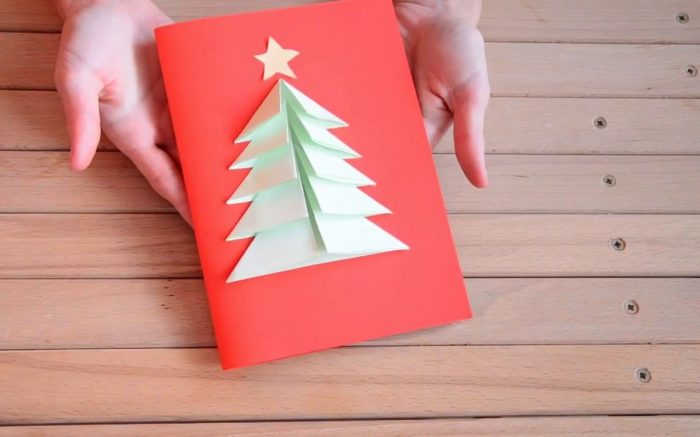 